MAP II. Praha 16CZ.02.3.68/0.0/0.0/17_047/0011811MAP II. Praha 16CZ.02.3.68/0.0/0.0/20_082/0023079SWOT ANALÝZY DLE PRVNÍHO AGREGOVANÉHO POPISU POTŘEB ŠKOL NA ÚZEMÍ SPRÁVNÍHO OBVODU PRAHA 16ZÁKLADNÍ ŠKOLY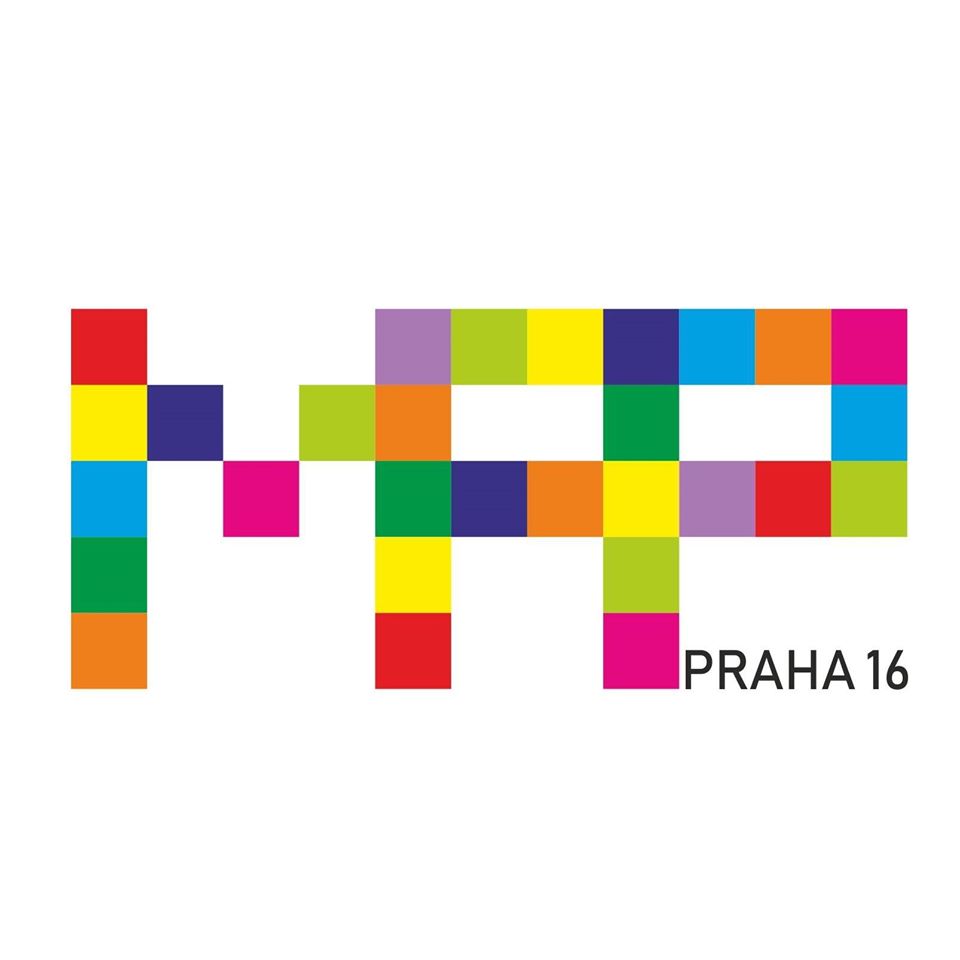 Následující SWOT analýzy představují shrnutí údajů získaných při vyhodnocení dotazníků z prvního šetření – agregovaný soupis potřeb škol v území. Rozdělení SWOT analýz odpovídá jednotlivým tématům z dotazníků.SWOT analýzy jsou zaměřené na povinná témata dle Postupů MAP:podpora čtenářské gramotnosti a rozvoj potenciálu každého žáka,podpora matematické gramotnosti a rozvoj potenciálu každého žáka,podpora rozvoje kvalitního inkluzivního vzdělávání.V dotazníkovém šetření bylo zapojeno 100 % základních škol v území (dle IZO a dle obdrženého souhlasu se zapojením do MAP II): Základní škola Praha-Lipence, Základní škola Praha – Radotín, Základní škola Charlotty Masarykové, Praha 5 - Velká Chuchle, Základní škola Vladislava Vančury, Praha – Zbraslav a Soukromá mateřská škola a základní škola Petrklíč.Na závěr této SWOT analýzy (sestaveno v rámci MAP II.) jsou ještě doplněna povinná témata z Postupů MAP III. SWOT analýza na tato povinná doplňující témata je sestavena z průběžných konzultací s místními aktéry. Čtenářská gramotnost a rozvoj potenciálu každého dítěteMatematická gramotnost a rozvoj potenciálu každého dítěteRozvoj potenciálu dítěte v polytechnickém vzděláváníRozvoj potenciálu dítěte – rovné příležitosti ve vzdělávání (inkluze)MAP III. – povinná/klíčová témataPodpora čtenářské gramotnostiPodpora matematické gramotnostiPodpora rozvoj potenciálu každého žákaPodpora pedagogických, didaktických a manažerských kompetencí pracovníků ve vzděláváníInterní faktorySILNÉ STRÁNKY (Strenghts)SLABÉ STRÁNKY (Weaknesses)Interní faktorySpolupráce s místní knihovnou.Akce a projekty různého typu: pasování na čtenáře, noc s Andersenem, myšlenkové mapy, čteme dětem v MŠ, paměť národa – příběhy našich sousedů, soutěž v přednesu, čtení nás obohacuje, Spolupráce starších žáků s mladšími žáky.Autorské čtení.Prezentace vlastní četby a dramatizace četby.Workshop tvůrčího psaní.Tesotvání čtenářské gramotnosti testy SCIO.Projektové dny.Čtenářské dílny.Interaktivní čtení.Divadelní představení v rámci školní akademie.Nedostatek finančních prostředků pro rozšíření knižního fondu, pořízení knih a odborné literatury.Nedostatek kvalitních školení pro pedagogy (kvalitní lektoři jsou na dlouhou dobu zadaní).Nedostatek interaktivních pomůcek pro výuku a licencí pro interaktivní pomůcky.Nedostatek prostoru pro rozšíření knihovny.Všechny školy nemají jednotnou metodiku ČG.Externí faktoryPříležitosti (Opportunities)Hrozby (Threats)Externí faktoryVytváření čtenářských koutů.Dostatek financí na vybavení, pomůcky, prostory, elektronické knihy atp.Vybavení a využívání vlastní školní knihovny (zajištění dostupnosti knih pro všechny žáky).Více využívat pro čtení venkovní prostory.Vydávání školního časopisu.Vytváření skupin s nižším počtem žáků – půlené hodiny.Zajištění technické a programové podpory.Zajištění spolupráce s MŠ – připravovat děti v rámci čtenářské pregramotnosti.Nedostatek finančních prostředků, prostor a kapacity.Nedostatek kvalitních pedagogů, neproškolených pedagogů.Interní faktorySILNÉ STRÁNKY (Strenghts)SLABÉ STRÁNKY (Weaknesses)Interní faktoryÚčast v matematických soutěží.Akce a projektu: rozumíme penězům, práce architekta, Příprava žáků na víceletá gymnázia a jejich následný úspěch.DVPP financované ze šablon.Výuka dle Hejného metody výuky matematiky.Aplikace Hejného metody uvnitř i venku.Nízký počet pedagogů v týmu ovládající Hejného metody.Žáci nejsou dostatečně konstruktivní a neumí pracovat s „chybou“ – je třeba tyto schopnosti účinně podpořit.Externí faktoryPříležitosti (Opportunities)Hrozby (Threats)Externí faktoryMožnost sdílení informací v území (šablony – sdílení zkušeností).DVPP pro pedagogy.Využívat skupiny žáků s nižším počtem – půlené hodiny.Podpora názorů, kreativity, postřehů a kritického myšlení.Podpoření žáků v badatelských činnostech/projektech, včetně metodické podpory učitelů.Zajistit dostatek financí na vybavení, technickou a programovou podporu.Nedostatek finančních prostředků.Nezajištění kvalitního školení, semináře a školitele.Veřejná negativní pověst matematiky.Interní faktorySILNÉ STRÁNKY (Strenghts)SLABÉ STRÁNKY (Weaknesses)Interní faktoryVybudování a moderní vybavení dílen.Praktická výuka ve školních dílnách.Vytvoření včelařského kroužku.Práce na výrobcích na jarmark a prodejní výstavu.Spolupráce se střední uměleckou a řemeslnou školou.Tvorba plánu vlastní zahrady jako učebny.Projekty: třídění odpadu, rodina a já, vánoční dílny, velikonoční díly, jarmark, experimenty a pokusy v přírodě.Spolupráce mladších a starších ročníků.Nedostatečné finanční prostředky pro vybavení (vnitřních i vnějších prostor).Nedostatečné proškolení pedagogických pracovníků.Nedostatek kvalitních pedagogů pro výuku.Je třeba vylepšit výuka vaření ve cvičné kuchyní a využívání keramické díly pro polytechnickou výchovu.Nedostatečné prostory a zastaralé vybavení.Externí faktoryPříležitosti (Opportunities)Hrozby (Threats)Externí faktorySpolupráce s MŠ – možnost využívání dílen.Zajištění finančních prostředků na pořízení a využívání robotiky, zapojení 3D tisku, CNC strojů.Projektové dny.Vytváření systému polytechnického vzdělávání.Polytechnické vzdělávání v přírodě/v exteriéru – pokusy, bádání, zkoumání.Nedostatek financí pro vybavení a vybudování vhodných prostor.Nedostatek kvalitních a zkušených pedagogů.Interní faktorySILNÉ STRÁNKY (Strenghts)SLABÉ STRÁNKY (Weaknesses)Interní faktoryZajištěný rovný přístup ke všem dětem (cizinci, děti se SVP, národnostní menšiny atp.).Doučování žáků se SVP.Individuální vzdělávací programy.Využívání asistenta pedagoga, speciálního pedagoga.Preventivní programy proti šikaně ve třídách.Individuální vzdělávací plán.Společné vzdělávání pedagogů (inkluze).Adaptační kurzy pro žáky.Úspěšné začleňování dětí s OMJ v různých věkových skupinách.Začlenění žáků se SVP a jejich pozitivní integrace mezi ostatní žáky.Přirozené klima ve třídách i v celé škole.Nedostatečná spolupráce s rodiči a přednášky pro rodiče.Nedostatečný počet asistentů.Nezajištěná bezbariérovost školy.Nedostatek financí pro vybavení a personální opatření (asistenci, speciální pedagogové a psycholog).Nedostatek financí pro kvalitní školení a DVPP pedagogů.Ne všechny školy mají nastavenou jednotnou metodiku způsobu řešení pro rozvoj žáků v oblasti rovných příležitostí vzdělávání.Externí faktoryPříležitosti (Opportunities)Hrozby (Threats)Externí faktoryZkvalitnění spolupráce s SPC a odbornými pracovišti.Využívání školního psychologa, speciálního pedagoga a asistenta pedagoga.Zajistit přednášky pro rodiče.Zajistit rozvoj pohybových dovedností, rozvoj řečových dovedností a rozvoj péče o nadané děti.Spolupráce s širší veřejností.Nedostatek financí pro vybavení a vybudování vhodných prostor.Nezajištění bezbariérovosti.Nedostatek kvalitního personálu.Změny v legislativě.Interní faktorySILNÉ STRÁNKY (Strenghts)SLABÉ STRÁNKY (Weaknesses)Interní faktorySpolupráce s místní knihovnou.Akce a projekty různého typu: pasování na čtenáře, noc s Andersenem, myšlenkové mapy, čteme dětem v MŠ, paměť národa – příběhy našich sousedů, soutěž v přednesu, čtení nás obohacuje, Spolupráce starších žáků s mladšími žáky.Autorské čtení.Prezentace vlastní četby a dramatizace četby.Workshop tvůrčího psaní.Testování čtenářské gramotnosti testy SCIO.Projektové dny.Čtenářské dílny.Interaktivní čtení.Divadelní představení v rámci školní akademie.Nedostatek finančních prostředků pro rozšíření knižního fondu, pořízení knih a odborné literatury.Nedostatek kvalitních školení pro pedagogy (kvalitní lektoři jsou na dlouhou dobu zadaní).Nedostatek interaktivních pomůcek pro výuku a licencí pro interaktivní pomůcky.Nedostatek prostoru pro rozšíření knihovny.Všechny školy nemají jednotnou metodiku ČG.Externí faktoryPříležitosti (Opportunities)Hrozby (Threats)Externí faktoryVytváření čtenářských koutů.Dostatek financí na vybavení, pomůcky, prostory, elektronické knihy atp.Vybavení a využívání vlastní školní knihovny (zajištění dostupnosti knih pro všechny žáky).Více využívat pro čtení venkovní prostory.Vydávání školního časopisu.Vytváření skupin s nižším počtem žáků – půlené hodiny.Zajištění technické a programové podpory.Zajištění spolupráce s MŠ – připravovat děti v rámci čtenářské pregramotnosti.Dotace ze Šablon.Možnost sdílení informací v území (MAP).Nedostatek finančních prostředků, prostor a kapacity.Nedostatek kvalitních pedagogů, neproškolených pedagogů.Konec investičních projektů v Praze z OP PPR ČR.IROP neposkytuje dotace pro Prahu (nemožnost získat investiční dotaci pro modernizaci či navýšení kapacity).Interní faktorySILNÉ STRÁNKY (Strenghts)SLABÉ STRÁNKY (Weaknesses)Interní faktoryÚčast v matematických soutěží.Akce a projektu: rozumíme penězům, práce architekta, Příprava žáků na víceletá gymnázia a jejich následný úspěch.DVPP financované ze šablon.Výuka dle Hejného metody výuky matematiky.Aplikace Hejného metody uvnitř i venku.Nízký počet pedagogů v týmu ovládající Hejného metody.Žáci nejsou dostatečně konstruktivní a neumí pracovat s „chybou“ – je třeba tyto schopnosti účinně podpořit.Nedostatek financí na nákup pomůcek a vybavení.Externí faktoryPříležitosti (Opportunities)Hrozby (Threats)Externí faktoryMožnost sdílení informací v území (MAP).DVPP pro pedagogy.Využívat skupiny žáků s nižším počtem – půlené hodiny.Podpora názorů, kreativity, postřehů a kritického myšlení.Podpoření žáků v badatelských činnostech/projektech, včetně metodické podpory učitelů.Zajistit dostatek financí na vybavení, technickou a programovou podporu.Dotace ze Šablon.Nedostatek finančních prostředků.Nezajištění kvalitního školení, semináře a školitele.Veřejná negativní pověst matematiky.Konec investičních projektů v Praze z OP PPR ČR.IROP neposkytuje dotace pro Prahu (nemožnost získat investiční dotaci pro modernizaci či navýšení kapacity).Interní faktorySILNÉ STRÁNKY (Strenghts)SLABÉ STRÁNKY (Weaknesses)Interní faktoryZajištěný rovný přístup ke všem dětem (cizinci, děti se SVP, národnostní menšiny atp.).Doučování žáků se SVP.Individuální vzdělávací programy.Využívání asistenta pedagoga, speciálního pedagoga.Preventivní programy proti šikaně ve třídách.Individuální vzdělávací plán.Společné vzdělávání pedagogů (inkluze).Adaptační kurzy pro žáky.Úspěšné začleňování dětí s OMJ v různých věkových skupinách.Začlenění žáků se SVP a jejich pozitivní integrace mezi ostatní žáky.Přirozené klima ve třídách i v celé škole.Nedostatečná spolupráce s rodiči a přednášky pro rodiče.Nedostatečný počet asistentů.Nezajištěná bezbariérovost školy.Nedostatek financí pro vybavení a personální opatření (asistenci, speciální pedagogové a psycholog).Nedostatek financí pro kvalitní školení a DVPP pedagogů.Ne všechny školy mají nastavenou jednotnou metodiku způsobu řešení pro rozvoj žáků v oblasti rovných příležitostí vzdělávání.Externí faktoryPříležitosti (Opportunities)Hrozby (Threats)Externí faktoryZkvalitnění spolupráce s SPC a odbornými pracovišti.Využívání školního psychologa, speciálního pedagoga a asistenta pedagoga.Zajistit přednášky pro rodiče.Zajistit rozvoj pohybových dovedností, rozvoj řečových dovedností a rozvoj péče o nadané děti.Spolupráce s širší veřejností.Dotace Šablony.Nové financování personálních výdajů ze státního rozpočtu.Nedostatek financí pro vybavení a vybudování vhodných prostor.Nezajištění bezbariérovosti.Nedostatek kvalitního personálu.Změny v legislativě.Konec investičních projektů v Praze z OP PPR ČR.IROP neposkytuje dotace pro Prahu (nemožnost získat investiční dotaci pro modernizaci či navýšení kapacity).Interní faktorySILNÉ STRÁNKY (Strenghts)SLABÉ STRÁNKY (Weaknesses)Interní faktoryDotační podpora ze šablon.Kurzy MAP.Sdílení zkušeností v rámci MAP.Zájem pedagogů o exkurze v „ukázkových školách“.Zájem pedagogů o sebevzdělávání.Kvalitní pedagogický i nepedagogický tým.Příjemné pracovní prostředí + dobré vztahy na pracovišti.Nedostatečně proškolení pedagogové pro práce s mimořádně nadanými žáky.Nedostatečný počet asistentů pedagoga (do každé třídy).Nedostatek kvalitních odborníků, zaměstnanců.Nedostatek financí pro vybavení a personální opatření (asistenci, speciální pedagogové a psycholog).Externí faktoryPříležitosti (Opportunities)Hrozby (Threats)Externí faktoryDotace Šablony.Nabídka v rámci MAP IV.Nabídka od IDZ.Nabídka od IPs.V rámci MAP připravit na jednom místě kvalitní a přehlednou nabídku akcí/kurzů/vzdělávání.Nedostatek financí.Nesdílení příkladů dobré praxe a nedostatečné zajištění informovanosti kolegů.Nezajištění dostatečného množství kvalitních školitelů a kvalitních kurzů.Změny v legislativě.Nedostatek kvalitních zaměstnanců.Obrovské množství nabízených kurzů, některé nejsou kvalitní, velké množství e-mailů a reklamy. Špatná orientace v nabídce.